ПРОСЫПАЕМСЯ И ПОТЯГИВАЕМСЯ С ПОТЕШКОЙ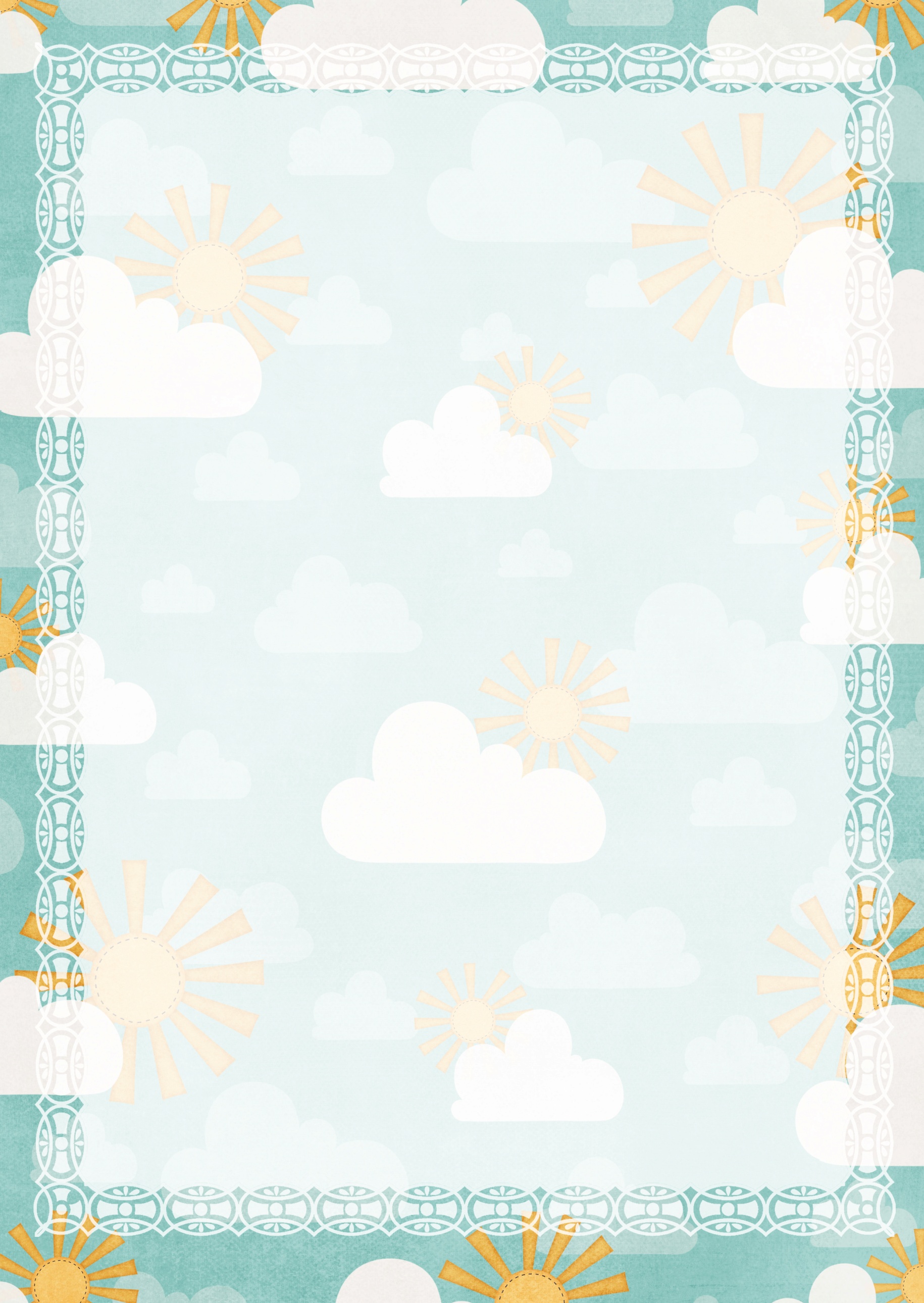 ***Вместе с солнышком встаю, 
Вместе с птицами пою. 
С добрым утром! 
С ясным днем! 
Вот как славно мы поем! ***Вот проснулись,
Потянулись,
С боку на бок
Повернулись!
Потягушечки!
Потягушечки!
Где игрушечки,
Погремушечки?
Ты, игрушка, погреми,
Нашу детку подними!***Дили- дили-дили-дили - 
Колокольчики звонили.
Дили-дили-дили-дили - 
Колокольчики будили
Всех жуков, пауков
И веселых мотыльков.
Динь-день! Динь-день!
Начинаем новый день!
Дили-дили-дили-дили!
Колокольчики будили
Всех зайчат и ежат,
Всех ленивых медвежат.
И воробышек проснулся,
И галчонок встрепенулся.
Динь-день! Динь-день!
Не проспите новый день***Котик серенький присел
На печурочке
И тихонечко запел 
Песенку дочурочке:
Вот проснулся петушок,
Встала курочка,
Поднимайся мой дружок,
Встань, моя дочурочка!***Кто, кто в этой комнате живет?
Кто, кто вместе с солнышком встает?
Это Машенька проснулась,
С боку на бок повернулась,
И, откинув одеяло,
Вдруг сама на ножки встала!
(А. Барто)***Мы проснулись, 
Мы проснулись.
Сладко, сладко потянулись.
Маме с папой улыбнулись. ***Мы проснулись,
Потянулись,
Вместе солнцу улыбнулись.
Здравствуй, солнышко,
Колоколнышко!***Настало утро. 
Солнышко встало. 
Давай, сынок, 
Буди друзей! 
Вставай, Большак! 
Вставай, Указка! 
Вставай, Середка! 
Вставай, Сиротка! 
И Крошка-Митрошка! 
Привет, Ладошка! ***Ой, люшеньки-люшки! 
Нашему Илюшке - 
Доброе утро. 
Доброе утро! 
Утро с шутками,
Прибаутками! ***Петушок-петушок
Золотой гребешок,
Масляна головушка,
Шёлкова бородушка.
Что ты рано встаёшь,
Голосисто поешь,
Саше спать не даешь?***Петя-Петя-петушок,
Золотой гребешок,
Масляна головушка, 
Шелкова бородушка,
Что ты рано встаешь,
Голосисто поешь,
Ване спать не даешь!
Баю-баю-баю-бай,
Вместе с Ваней засыпай. ***Потягуни-потягушечки 
От носочков до макушечки! 
Мы потянемся-потянемся, 
Маленькими не останемся! 
Вот уже растем, растем, растем!
Расти, Маша, выше, 
До хором, до крыши. 
Расти, не балуй, 
Маму с папой жалуй.
Расти с брус толщины 
Да с дом вышины. ***Потягуси, потягуси, 
Пролетали низко гуси, 
Потягуси, потягушечки, 
Перья мягкие в подушечке, 
Эти перья-потягушеньки 
Подарили гуси Мишеньке.***Потягушечки, потянись, 
Поскорей, скорей проснись.***Потягунюшки-порастунюшки!
А в ручки - хватунюшки,
А в ножки - ходунюшки, 
А в роток - говорок,
А в умок - разумок!***Потягунюшки, порастунюшки -- 
(поглаживаем от головы до пяточек)
Поперек толстунюшки, -- 
(гладим бока)
А в ножки – ходунюшки, -- 
(двигаем ножками)
А в ручки – хватунюшки, -- 
(сжимаем и разжимаем кулачки)
А в ушки — слышунюшки, -- 
(показываем ушки)
А в глазки — глядунюшки, -- 
(показываем глазки)
А носику — сопунюшки, -- 
(показываем носик)
А в роток — говорок, -- 
(показываем ротик)
А в головку — разумок!
(трогаем лобик) ***Потягушки-порастушки:
В рученьки - хватушки,
В ноженьки - ходушки, 
В роток - говорок,
А в головку - разумок!***Ручки-ручки - потягушки
И ладошки - похлопушки.
Ножки-ножки - топотушки,
Побегушки, попрыгушки.
С добрым утром, ручки,
Ладошки и ножки,
Щёчки-цветочки -
Чмок!***Смотрит солнышко в окошко, 
Светит в нашу комнату. 
Мы захлопаем в ладошки - 
Очень рады солнышку.***Солнышко, солнышко,
Загляни в окошко.
Загляни в окошко,
Разбуди Сережку.
Чтоб денек чуть-чуть был дольше,
Чтобы мы узнали больше,
Чтоб игрушки не скучали,
А с Сереженькой играли.***Ты мне ручки подай, 
Да с кровати вставай, 
Умываться пойдем, 
Где водичка, найдем! ***Тяги, тяги, потягушеньки,
На детку порастушеньки!
Расти, деточка, здоровая,
Как яблонька садовая!
На кота потягушеньки,
На дитя порастушеньки,
А в ручки хватушки,
А в ротик говорунок,
А в головку разумок!***Утром я встаю, 
Песенку пою, 
Песенку простую, 
Вот такую: 
Ля-ля-ля-ля!(Нежно поглаживаем малыша
от головы до пяток)***
Хорошеньким — хорошок.
Пригоженьким — пригожок. 
Стройненьким — стройнячок, 
А родненьким — родняшок. ***На кота потягушки,На дитя порастушки, А в ручки хватушки,А в ножки ходушки,А в роток говорунок,А в голову разумок!Вот проснулся петушок,Встала курочка.Подымайся, мой дружок,Встань, мой Юрочка.УМЫВАЕМСЯ С ПОТЕШКОЙ ***Ай, лады, лады,
Не боимся мы воды,
Чисто умываемся,
Маме улыбаемся.***Буль, буль, буль, карасики.
Моемся мы в тазике.
Рядом лягушата, рыбки и утята.***Вода текучая,
Дитя растучее.
С гуся вода,
с Даши худоба.
Водичка вниз,
А Дашенька вверх!***Вода текучая,
Дите растучее,
С гуся вода -
С тебя худоба.
Вода книзу,
В дитя кверху.
С гуся - вода,
С лебедя - вода,
А с тебя худоба.***Кто тут будет куп-куп, 
По водичке - хлюп-хлюп? 
В ванну быстро - прыг, прыг,
В ванне ножкой - дрыг, дрыг!
Будет мыло пениться, 
И грязь куда-то денется. ***Море-морюшко,
Серебряное донышко,
Золотой бережок,
По волнам гони стружок!
Легкое суденышко,
Золотое донышко,
Серебряное весельцо,
Мыщатое деревцо,
Зеленые трали.
Плыви, суденышко, подале!***Мы не ляжем рано спать:
Дочку надобно купать.
Тёплую водичку
Льём на нашу птичку.
Ой, с гуся вода,
С Алёнушки худоба! 
Давайте-ка пелёнку
Завернуть Алёнку.***Мы пойдем купаться
И в воде плескаться,
Брызгаться, резвиться,
Будет Настя мыться.
Мы помоем ножки
Нашей милой крошке,
Вымоем ручонки
Маленькой Настёнке,
Спинку и животик,
Личико и ротик -
Чистая какая
Доченька родная! ***Ой, ой, ой, ой!
Кто тут голенький такой,
Кто тут голенький
И веселенький?
Кто купаться пришел,
Кто водичку нашел?
Эх, водичка хороша,
Хороша водичка!
Искупай-ка малыша,
Чтоб сияло личико!***Терли свинки
Другу другу спинки,
Мыли хвостики-крючки,
Отмывали пяточки!
Парились веничком,
Парились березовым,
Вылетали из парной
Облачком розовым,
Розовые облачка –
Три румяных пятачка.
А как облились из ушат,
Так уж больше не спешат:
Расселись в сенцах,
В махровых полотенцах,
После пылу-жара
Возле самовара,
Дуют на блюдца –
Друг дружкой любуются:
Уж такие душечки
После баньки хрюшечки!
Ю. Кушак ***Зайка начал умываться 
Видно в гости он собрался 
Вымыл ротик 
Вымыл носик 
Вымыл ухо 
Вот и сухо * * * Чистим чистим трубочиста - чисто чисто, чисто чисто Будет будет трубочист чист чист чист чист. * * * Ой-ой-ой-ой, 
Ой, кто голенький такой? 
Кто купаться пошел? 
Кто водичку нашел? Ах, водичка хороша! 
Хороша водичка! 
Искупаем малыша, 
Чтоб сияло личико! * * * Кран, 
Откройся! Нос, 
Умойся! Глаз, 
Купайся! Грязь, 
Сдавайся! ***

Как по лугу, лугу,
По зелёну лугу
Разливалася вода,
Расстилалася трава,
Расстилалася трава,
Трава шёлкова.


***

Вода текучая,
Дитя растучее, 
С гуся вода,
С тебя худоба,
Вода книзу,
А дитя кверху.


***
Водичка, водичка, 
Умой мое личко, 
Чтобы глазки блестели, 
Чтобы щечки краснели, 
Чтоб смеялся роток, 
Чтоб кусался зубок!

Когда малыш сидит в ванночке во время купания, научите его бить ручками по воде и брызгаться:

Дождь! Дождь! Надо нам
Расходиться по домам!

Гром! Гром! Как из пушек.
Нынче праздник у лягушек.

Град! Град! Сыплет град!
Все под крышами сидят!


Умой Настино личико,
Настя кушала кашку,
Испачкала мордашку.
Чтобы девочка была
Самой чистенькой всегда,
Помоги, водичка,
Умыть Настино личико. Гуси-лебеди летели, 
В чисто поле залетели, 
В поле баньку отыскали, 
Лебеденка искупали.Ежик, ежик, 
Продай ножик, 
Купи мыльце, 
Помой рыльце. Зайка начал умываться.
Видно в гости он собрался.
Вымыл ротик,
Вымыл носик,
Вымыл ухо,
Вот и сухо! Кран, откройся! 
Нос, умойся! 
Глаз, купайся! 
Грязь, сдавайся! Кран откройся, 
Нос умойся!
Мойтесь сразу 
Оба глаза,
Мойся шейка 
Хорошенько!Ладушки, ладушки, 
С мылом моем лапушки. 
Чистые ладошки, 
Вот вам хлеб и ложки!Любит чистые лица, 
Зеркало скажет: 
- Надо умыться! 
Зеркало охнет: 
- Где же гребенка? 
Что же она 
Не причешет ребенка? 
Зеркало 
Даже 
Темнеет от страха, 
Если 
В него 
Поглядится 
Неряха! Моем, моем трубочиста 
Чисто чисто, чисто, чисто.
Будет, будет трубочист 
Чист, чист, чист, чист. 
(К. Чуковский)Море-морюшко,
Серебряное донышко,
Золотой бережок,
По волнам гони стружок!
Легкое суденышко,
Золотое донышко,
Серебряное весельцо,
Мыщатое деревцо,
Зеленые трали.
Плыви, суденышко, подале!Мы пойдем купаться
И в воде плескаться,
Брызгаться, резвиться,
Будет Лена мыться.
Мы помоем ножки
Нашей милой крошке,
Вымоем ручонки
Маленькой Алёнке,
Спинку и животик,
Личико и ротик -
Чистая какая
Доченька родная!Мы проснулись, потянулись,
Маме нежно улыбнулись,
Сели на горшок с утра.
Умываться нам пора!
Волшебная водичка
На розовое личико,
Ручеек из сказки
На носик и на глазки,
Брызги из кадушки
На щечки и на ушки,
Дождичек из лейки
На лобик и на шейку.
Ливень с теплой тучки
На маленькие ручки.
Вот какой чистюля! 
(Девочка-чистюля!)
Целуй меня, мамуля! Ой-ой-ой-ой,
Ой, кто голенький такой?
Кто купаться пошел?
Кто водичку нашел?От водички, от водицы 
Всё улыбками искрится! 
От водички, от водицы 
Веселей цветы и птицы! 
Катя умывается, 
Солнцу улыбается! Водичка серебристаяСтруится из-под крана.И мыло есть душистое,Совсем как в нашей ванной.«Водичка серебристая,Ты как сюда попала?»«Через луга росистыеЯ в детский сад бежала.»«Водичка серебристая,Зачем ты к нам бежала?»«Чтоб все вы были чистыми,Чтоб все вокруг сверкало.»Закатаем рукава,Открываем кран – вода.Моем глазки, моем щечки,Моем уши и ладошки!-Посмотрите, крошки,На свои ладошки.-Ах, какие ладошки!Чистые ладошки!В ручейке вода струитсяВ речке плещется вода.Мы под краном будем мыться,Без воды мы никуда.Моем руки, моем лицаМылом, щеткой и водой.Если ты не любишь мыться,Эту песенку не пой.Чистая водичкаУмоет Саше личико,Анечке- ладошки,А пальчики – Антошке. Не умыться, не напиться без воды,Листику не распуститься без воды,И потом всегдаВсем, везде нужна вода.Знаем, знаем, да-да-да,Где тут плещется вода.Выходи, водица,Мы пришли умыться!Лейся на ладошки,По-нем-нож-ку,Нет, не понемножку – посмелей,Будем умываться веселей.Кто не моет руки с мыломОт среды и до среды.На мохнатом полотенцеОтпечатаны следы.Нам водичка – добрый друг,Скажут люди все вокруг.Мы на руки все польем,А потом играть пойдем.Говорим тебе – спасибо,Ты даешь ребятам силу.Дорогие мои дети!Я прошу вас, мойте чащеВаши руки и лицо.Все равно какой водою:Кипяченой, ключевой.Из реки иль из колодца,Или просто дождевой.Нужно мыться непременноУтром, вечером и днем,Перед каждою едою,После сна и перед сном.Каждый день я мою мылоПод горячею водой.Мойся, мыло, не ленись,Не выскальзывай, не злись.Вот оно и не упало,Мы не моем его сначала.Ах, опять оно упало,Будем мыть его сначала.Умываемся мы быстро,Вытираемся мы чмсто,Так опрятны, аккуратны,Всем смотреть на нас приятно.ПРИЧЕСЫВАЕМСЯ С ПОТЕШКОЙ Как растаял месяц, золотые рожки, 
Как у нашей Тани солнышко в окошке,
Яркие у солнышка лучики горят,
Русые у Танюшки косыньки висят.***Петушок-петушок,
Расчеши мне гребешок.
Ну, пожалуйста, прошу,
Я кудряшки расчешу.***Расти, коса, до пояса,
Не вырони ни волоса.
Расти, косонька, до пят -
Все волосоньки в ряд.
Расти, коса, не путайся -
Маму, дочка, слушайся.***Расти, коса, из корню,
Приедет жених из городу,
По косу, косу,
По невесту хорошу!***Расти, косынька,
До пят -
Все волосыньки в ряд.
Расти, коса, не путайся,
Маму, дочка, слушайся.***Ты расти, расти, коса,
До шелкова пояса:
Как ты вырастешь, коса,
Будешь городу краса. ***Уж я косу заплету,
Уж я русу заплету,
Я плету, плету, плету,
Приговариваю:
"Ты расти, расти, коса,
Всему городу краса".***Чешу, чешу, волосыньки,
Расчесываю косыньки.ПОТЕШКИ ДЛЯ ОДЕВАНИЯ И ПЕЛЕНАНИЯ
Потягушки,
Потягушки,
Поперёк толстунушки,
А в ножки -ходунушки,
А в ручки - фатунушки,
А в роток - говорок,
А в голову - разумок.***Валя вырастет большая, 
Будет в золоте ходить. 
Всех мамок и нянек 
Подарками дарить. 
Старых старушек - обносочками, 
Молодых молодушек - ленточками. ***Даша варежку надела.
"Ой, куда я пальчик дела?"
Даша варежку сняла,
Посмотрите-ка, нашла!***Как по улочке
Из переулочка
Бежит серенький коток,
Отморозил коготок.
Шубка на нем
Заиндевела,
Брови и усы
Позакуржавели.
Не ходи, кот, босиком,
Ходи в валенках,
В рукавицах ходи,
В теплых варежках. ***Как у нашей птички
Темные реснички.
Как у нашей крошки
Тепленькие ножки.
Как у нашей лапки
Ноготки – царапки.
На перинку,
На простынку,
Не на край – на серединку
Положили голыша,
Завернули крепыша! ***Маша варежку надела:
-Ой, куда я пальчик дела?
Нету пальчика, пропал,
В свой домишко не попал!
Маша варежку сняла:
-Поглядите-ка нашла!
Ищешь, ищешь и найдешь!
Здравствуй, пальчик, как живешь? ***Наша Катя маленька, 
На ней шубка аленька,
Опушка бобровая,
Катя чернобровая.***Тетка Агашка,
Cшей мне рубашку!
Надо нарядиться -
Едем прокатиться!***Унас Ванечка один, 
Никому не отдадим. 
Мы пальто ему сошьем, 
Погулять его пошлем.КУШАЕМ С ПОТЕШКАМИ***Ай ду-ду, ду-ду, ду-ду
Потерял пастух дуду.
А я дудочку нашла,
Пастушку я отдала:
- На-ка, милый пастушок, 
Там коровка лежит,
На теленка глядит,
А домой не идет,
Молочка не несет -
Надо кашу варить,
Кашей Сашу кормить. ***Ай, тата, тата, тата,
Пожалуйте решета –
Мучки посеять,
Пирожки затеять.
А для нашей лапушки
Затеем оладушки,
Испечем блинка –
Покормить сынка!***Ай, ту-ту, ай, ту-ту, 
Вари кашку круту, 
Подливай молочка, 
Накорми казачка.***В лесочке, в лесочке избушка на кочке. 
Блинами обита, оладьями покрыта, 
Ограда кругом - пироги с творогом. 
Сидит кошка у окошка, ежик Антошка 
Пряники жует, песенки поет. ***В печи калачи,
Как огонь горячи.
Для кого печены?
Для Машеньки калачи,
Для Машеньки горячи. ***Ванечка, Ванюша,
Кашку всю ты скушай.
Стукни ложкой,
Топни ножкой.
Хлопни ты в ладоши,
И погладь ты кошку.***Варись, варись, кашка,
В голубенькой чашке,
Варись поскорее,
Булькай веселее.
Варись, кашка, сладка,
Из густого молока,
Из густого молока,
Да из манной крупки.
У того, кто кашку съест,
Вырастут все зубки!***- Ворона, ворона, 
Куда летала? 
- Гостей скликала,
Каши им давала.
Кашка масляная,
Ложка крашеная,
Ложка гнется,
Нос трясется,
Душа радуется.***Вот это – хорошая девочка.
Зовут эту девочку Маша.
А это её тарелочка.
А в этой тарелочке...
Нет, не каша 
Нет, не каша
И не угадали:
Села Маша,
Съела кашу –
Всю,
Сколько дали! ***Глубоко - не мелко,
Корабли в тарелках.
Луку головка,
Красная морковка,
Петрушка, картошка,
Крупки немножко.
Вот кораблик плывет,
Заплывает прямо в рот!***Горячая каша, 
Холодная каша, 
Томится в горшочке 
Любимица наша. 
Давно уж, давно 
Подружились мы с нею, 
Но выбрать не можем - 
Какая вкуснее? 
И с пылу и с жару 
Прекрасна она, 
И каша холодная
Тоже вкусна. 
Не будем мы медлить 
С вопросом таким 
И кашу любую 
Быстрее съедим.***Гу-гу-гу, гу-гу-гу,
На зеленом на лугу,
На зеленом на лугу
Стоит чашка творогу.
Прилетели две тетери,
Поклевали, улетели.
Как они летели,
Мы на них глядели.
Ам!***Как Марфуша для Петра
Наварила, напекла
Девяносто два блина,
Два корыта киселя,
Пятьдесят пирогов –
Не нашла и едоков.***Кастрюля-хитруля
Нам кашку сварила
Платочком накрыла.
И ждет, пождет,
Кто первым придет? ***Каша вкусная дымится,
Леша кашу есть садится, 
Очень каша хороша, 
Ели кашу неспеша. 
Ложка за ложкой, 
Ели понемножку.***Кашка из гречки,
Где варилась? В печке!
Сварилась, упрела,
Чтоб Мишенька ел,
Кашу хвалил,
На всех разделил!***Кот на печку пошел - 
Горшок каши нашел. 
На печи калачи, 
Как огонь горячи. 
Пряники пекутся, 
Коту в лапы не даются. ***Кто у нас любимый самый?
- Ложку первую за маму, 
А вторую за кого?
- Да за папу твоего, 
За кого же третью ложку?
- За веселую матрешку, 
Сьешь за бабу, 
Съешь за деду, 
За мальчишку - за соседа, 
За подружек и друзей, 
Съешь побольше, не жалей!
Съешь за праздник,
Шумный, яркий, 
За гостей и за подарки,
За котёнка, за Тимошку
Эту маленькую ложку
И за рыжего кота,
Вот тарелка и пуста!***Курочка - потатурочка,
Кукушка - рябушка.
Сели, поели,
За море полетели.*** Ладушки, ладушки,
Испечём оладушки.
На окно поставим.
Остывать заставим.
А остынут - поедим, 
И воробышкам дадим. ***Ладушки, ладушки,
Испечём оладушки.
На окно поставим.
Остывать заставим.
Немного погодим, 
Всем оладушек дадим. ***Ладушки, ладушки!
Пекла бабка оладушки.
Маслом поливала, 
Всех угощала.
Даше - два,
Паше - два,
Ване - два,
Тане - два,
Саше - два,
Маше - два,
Хороши оладушки
У нашей доброй бабушки! ***Люли, люли, люленьки, 
Прилетели гуленьки, 
Стали гули говорить: 
«Чем нам Машеньку кормить?» 
Один скажет: «Кашкою», 
Другой: «Простоквашкою», 
Третий скажет: «Молочком, 
И румяным пирожком».***Люли, люли, люли,
Прилетели гули,
Стали гули ворковать,
Стали гули хлопотать:
Залетели в уголок,
Зажигали огонек,
Стали кашку варить,
Стали Машу кормить.***Макароны понарошку 
Назывались "макарошки".
Макароны-макарошки
Раскатились по дорожке.
Собралась большая рать
Макарошки собирать:
Мышка, кошка, пес Тимошка,
Мушка Нюшка, жук Чернушка
И какая-то лягушка.
Да, но Мышке, да, но Кошке,
Да, но глупому Тимошке,
Мушке Нюшке и Чернушке
(Так же, как чужой Лягушке)
Макарошки не нужны,
Макарошки им смешны
И на вкус, и на слух,
И на ощупь, и на нюх!
Кошка любит только сало.
Мышка ест довольно мало.
Пес Тимошка любит суп,
Мушкин вкус довольно груб.
Утром, днем и к вечеру
Жук Чернушка ест кору.
-Ну, а чем, - спросила Мушка,
-Чем питается Лягушка?
А Лягушка ей в ответ:
- Приходите на обед!
- И ушла к себе в болото,
За собой закрыв ворота.***Мели, мели мельница,
Мели, мели, не ленися!
Намели нам крупки,
Гречневой мучки —
Ребятам на кашку,
На блины-оладья,
На сладкую ватрушку. ***На моей тарелочке
Рыженькая белочка.
Чтоб была она видна,
Все съедаю я до дна!***На столе витушки,
На столе витушки,
А в печи ватрушки.
Витушки, ватрушки
Нашему Андрюшке. ***Наш Сережа непосед,
Не доест никак обед.
Сели, встали, снова сели,
А потом всю кашу съели.***Ну и каша! 
Так в рот и просится! 
Нос и щеки 
Наелись досыта. 
Подбородку тоже досталось. 
И мизинчик 
Попробовал малость. 
Чуточку съели 
Лобик с макушкою, 
Остальное ушки 
Докушали!***Ну-ка, ну-ка, ну-ка, ну-ли!
Не ворчите вы, кастрюли,
Не ворчите, не шипите,
Кашу сладкую варите.
Кашу сладкую варите,
Нашу деточку кормите.***Овощи мама в кастрюле варила.
Самое вкусное туда положила.
Мясо, яички, картошка, укроп
Очень хотят попасть к Насте в рот.
Давай-ка не станем их обижать
И все что в тарелке будем съедать.***Ой, люли, люли, люли,
В море плыли корабли,
Насте кашку привезли.
Кашенька молочненька
Для любимой доченьки.
Настя, ротик открывай,
Кашку сладкую глотай.
А кто кашку кушает,
Маму с папой слушает,
Вырастает сильным,
Здоровым и красивым. ***- Откуда появилась ложка?
- Она появилась 
из чайной ложечки, 
которая ела овсяную кашу 
и выросла в столовую ложку! 
- А откуда же появилась вилка? 
- А вилка появилась 
из огромных вил,
которые не любили овсяной каши 
и превратились 
в маленькую вилку...***Пекла кошка колобок, 
Подрумянился уж бок. 
Лист из печки вынула - 
На пол опрокинула. 
Покатился колобок 
Прямо к мышке под порог. 
Мышка Прасковья 
Пищит из подполья: 
- Катись, колобок, 
На мышиный зубок! 
Мышка - то рада, 
А кошке досада. ******Пошёл котик по дорожке,
Купил Машеньке сапожки,
Пошёл котик на торжок, 
Купил котик пирожок,
Пошёл котик на улочку,
Купил котик булочку.
Самому ли есть
Или Машеньке снесть?
Я и сам укушу,
Да и Машеньке снесу.***Пышка, лепёшка
В печи сидела,
На нас глядела,
В рот захотела.***Разложили кашку
Каждому в чашку.
Маленькому Яшке
Не хватило кашки.
Дайте Яшке кашки
Из маминой чашки!***Раным-рано поутру
Пастушок: "Ту-ру-ру-ру!".
А коровки в лад ему
зарядили: "Му-му-му!" 
Ты, Буренушка, ступай,
В чисто поле погуляй,
А вернешся вечерком
Нас напоишь молочком.***Ручки, спляшите разок —
Будет вам завтра пирог!
Ах, вы мои мастерички,
Быстрые ручки-сестрички!
Яблочный будет пирог,
Только спляшите разок.***Семечки - Сенечке, 
Прянички - Танечке, 
Орешки - Микешке, 
Жамульки - Окульке, 
Оладушки - бабушке, 
Старичку - табачку. 
А Ванюше дружку - 
В рученьки по пирожку!***Серый еж-ежок
Испек пирожок,
Лисица-лиса
Калачей принесла,
Старик кабан
Налил меду жбан,
Идут Машеньку звать
На полянке пировать!***Скатаем детке валенки, 
Полушубочек сошьем,
Детку к бабушке пошлем. 
Будет бабушка встречать,
Детку кашкой угощать, 
Даст ей тепленький блинок
И румяный пирожок, 
Два яичка всмяточку
И баранью лапочку!
Умница Аленька, 
Ешь кашку сладеньку,
Вкусную, пушистую, 
Мягкую, душистую!***Сорока-ворона кашу варила
И Настеньку мою угостила.
Кушай, Настенька, кашку сладеньку.
Вырастешь большой,
Человечек мой родной!***Сорока, сорока,
Белый лобок,
Кашу варила,
Гостей манила.
Гости на двор - 
Каша на стол.
Гости со двора -
Каша со стола.
Этому дала,
Этому дала,
А ты больно мал.
Крупу не драл, 
По воду не ходил, 
Каши не варил,
Дрова не носил,
Не дам тебе кашки
На красненькой ложке,
На середненьком окошке,
Захлопала, захлопала,
И-и полетела. ***Сорока, сорока,
Где была?
- Далеко:
В лесу на опушке,
На попрядушке,
Кашу варила,
на порог становила,
Деток кормила,
Гостей собирала,
Всех угощала:
Одному - ложечку,
Другому - ложечку,
А третьему - целую поварежечку!***Сорока, сорока!
Где была?
- Далеко!
Печку топила, 
Кашу варила, 
На порог скакала -
Гостей созывала.
Сорока, сорока,
На порог скакала,
Гостей поджидала:
Не приедут ли гости,
Не съедят ли кашку?
Приехала Агашка,
Всю съела кашку.
Этому дала на тарелочке,
Этому на ложечке,
Этому на мутовочке,
Этому весь горшочек,
Пальчику-мальчику
Не досталось.
Пальчик-мальчик
Толчет, мелет.
По воду ходит,
Квашню творит:
Вода на болоте,
Мука не молота.
Квашенка на липе,
Мутовка на сосне.
Взял коробичку,
Пошел по водичку.
Тут ступил - nепленько,
Тут - горяченько,
Тут пень да колода,
Тут белая береза,
А тут ключики кипят-кипят.***Стучит, бренчит по улице:
Фома едет на курице,
Тимошка на кошке
По кривой дорожке.
- Куда, Фома, едешь?
Куда погоняешь?
- Еду сено косить.
- На что тебе сено?
- Коровок кормить.
- На что тебе коровы?
- Молоко доить.
- А зачем молоко?
- Ребяток кормить.***Супик жиденький, 
Но питательный!
Будешь худенький, 
Но пузатенький!***Тили-час, тили-час!
Подоспел обед у нас.
Скушаем за маму ложку,
Скушаем за папу ложку,
За собачку и за кошку,
Воробей стучит в окошко:
"Дайте ложечку и мне!"
Вот и кончился обед.***Травка-муравка со сна поднялась,
Птица-синица за зерно взялась,
Зайки – за капустку,
Мышки – за корку,
Детки – за молоко.***Тра-та-та, тра-та-то,
Пожалуйте, решето:
Мучки просейте,
Пироги затейте
С гречневой кашей,
Пироги для Маши!***Травка-муравка со сна поднялась,
Птица-синица за зерно взялась,
Зайки – за капустку,
Мышки – за корку,
Ребятки – за молоко.***Трушки ту-тушки!
Пекла бабка ватрушки.
Всем по ватрушки
Да молока по кружке.
Молоко вкусненько,
Ватрушки сладеньки!***Тушки-тутушки,
С творогом ватрушки!
Тушки-тутушки,
Пшеничный пирожок
На опарушке мешон, 
Высоконько взошел!
Тушки-тутушки,
На столе преснушки!
Тушки-тутушки,
А в печи ватрушки!
Тушки-тутушки,
Пекла баба преснушки,
Всем по преснушке,
А две - Алечке!***Укотенка в чашке 
Было много кашки. 
Две тетери прилетели, 
Две тетери кашку съели. 
И кричат они котенку: 
- Ротозей ты, ротозей! 
Если дали тебе кашку, 
нужно съесть её скорей!***Умница, Маришка,
Ешь кашку сладеньку,
Вкусную, пушистую,
Мягкую, душистую.***Утка утенка, 
Кошка котенка, 
Мышка мышонка 
Зовет на обед. 
Утки поели, 
Кошки поели, 
Мышки поели. 
А ты еще нет? 
Где твоя ложечка? 
Скушай, хоть немножечко! ***Эй, вечерняя звезда!
Поскорей лети сюда
И за стол со мной садись,
Нашей кашей угостись.
Кашкой
Толокняной
Из чашки
Деревянной!***
Это - ложка,
Это - чашка.
В чашке - гречневая кашка.
Ложка в чашке побывала -
Кашки гречневой не стало!***Супик жиденький, 
Но питательный! 
Будешь худенький, 
Но пузатенький!***Ай тата, тата, тата! 
Пожалуйте решета: 
Мучки просеять, 
Пирожки затеять. 
А для нашей лапушки 
Затеем оладушки, 
Испечём блинка, 
покормим сынка! * * * Как Марфуша для Петра 
Наварила, напекла 
Девяносто два блина, 
Два корыта киселя, 
Пятьдесят пирогов – 
Не нашла и едоков. ***Ну и каша! 
Так в рот и просится! 
Нос и щеки наелись досыта. 
Подбородку тоже досталось. 
И мизинчик 
Попробовал малость. 
Чуточку съели 
Лобик с макушкою, 
Остальное ушки докушали! ***Здесь водичка холодненька, 
Здесь - тепленька, 
Здесь - горяченька, 
А здесь - кипяток, кипяток! * * * Была репа важная, 
Дивилась старуха каждая: 

Одним днём 
Не обойдёшь кругом. 

Всей деревней ели 
Целую неделю. 

Одну корку наложили, 
Так телегу обломили! ***

Мама чашку молока
Маше налила.
"Мяу, - киска говорит. -
Вот и я пришла!"
Киске в миску отольём -
Веселее пить вдвоём.
Ну-ка, кто скорей допьёт?
Кто ни капли не прольёт?


***

Каша из гречки,
Где варилась? - В печке.
Сварилась, упрела,
Чтоб Оленька ела,
Кашу хвалила,
На всех разделила...
Досталось по ложке
Гусям на дорожке,
Цыплятам в лукошке,
Синицами в окошке.
Хватило по ложке
Собаке и кошке,
И Оле доела
Последние крошки!


***

- Кисонька-мурысенька,
Где ты была?
- На мельнице.
- Кисонька-мурысенька,
Что там делала?
- Муку молола.
- Кисонька-мурысенька,
Что из муки пекла?
- Прянички.
- Кисонька-мурысенька,
С кем прянички ела?
- Одна.
- Не ешь одна! Не ешь одна!


***

Ой ду-ду, ду-ду, ду-ду...
Потерял пастух дуду.
А я дудочку нашла,
Пастушку я отдала.
- На-ка, милый пастушок,
Ты спеши-ка на лужок.
Там Бурёнка лежит,
На теляток глядит,
А домой не идёт,
Молочка не несёт.
Надо кашку варить,
Сашу кашкой кормить.


***

Травка-муравка со сна поднялась,
Птица-синица за зерно взялась.
Зайки за капустку,
Мишки - за корку,
Детки - за молоко.


***

Пришёл кисель,
На лавочке присел,
На залавочке присел,
Поесть Олечке велел.

***

Идет коза рогатая 
За малыми ребятами, 
Ножками топ-топ, 
Глазками хлоп-хлоп, 
Кто каши не ест, 
Кто молока не пьет - 
Забодает, 
Забодает, 
Забодает! 


***

Пошел котик на торжок, 
Купил котик пирожок. 
Пошел котик на улочку, 
Купил котик булочку. 
Самому ли съесть, 
Или Ване снесть? 
Я и сам укушу, 
Да и Ване снесу. 


***

Люли, люли, люли, 
Прилетели гули, 
Стали гули ворковать, 
Стали гули хлопотать: 
Залетели в уголок, 
Зажигали огонек, 
Стали кашку варить, 
Стали Машу кормить. 


***

Ладушки, ладушки! 
Пекла бабка оладушки, 
Маслом поливала, 
Детушкам давала. 
Даше - два, 
Паше - два, 
Ване - два, 
Тане - два, 
Саше - два, 
Маше - два, 
Хороши оладушки 
У нашей доброй бабушки!Жили-были сто ребят,Все ходили в детский сад.Все садились за обед,Все съедали сто котлет.Все потом ложились спать.Начинай считать опять.Дубы, дубочки,Пеку блиночки,Блиночки горячи,Не хотятсидеть в печи.Блиночки румяные,С маслицем, сметаною.Потешки для тех, кто плачет или шумит Не плачь, не плачь, детка,Прискачет к тебе белка,Принесет орешки-Для Машиной потешки.Если будешь плакать,Дадим худой лапоть.Тише, тише, тишина,Разговаривать нельзя.А кто будет говорить,Того будем выводить,Выводить, наказывать,Следы не показывать.Чок, чок, чок зубы на крючок,А кто слово скажет-Тому щелчок!Что ты плачешь, «ы» да «ы»,Слезы поскорей утри.Будем мы с тобой играть,Песни петь и танцевать.Потешки для новичковКто у нас хороший,Кто у нас пригожий?Ванечка-хороший,Ванечка – пригожий!Красные кафтанчики,Синие карманчики.На дубу они сидят,Меж собой говорятВсе про Галечку,Все про маленьку.Ой, мой маленький,Ненаглядненький,Мой хорошенький,Мой пригоженький.Мой сыночек маленький,Чуть побольше валенка.Наша доченька в дому,Что оладышек в меду,Красно яблочко в саду.УговорушкиКто тут плачет?Ой-ей-ей!Говорят, сынишка мой?Нет, не плачет мой сынок,Зря вы говорите!Улыбается уже-Посмотрите!Послушай, что тебе скажу:Давай не будем плакать!А то услышит наш сосед,Сосед, которому сто лет,-И нам подарит лапоть!Куда мы в нем с тобой пойдем?Разок шагнем и упадем.Верхом на лошадке(на коленях)Мы поскачем, скачем, скачем,Скачем на лошадке!Мы совсем уже не плачем,Все у нас в порядке.Или:Мы поскачем, скачем, скачем,Скачем на лошадке!Мы давно-давно не плачем,Все у нас в порядке!Абри-фини, абри-кос!Едут слезы без колес!Едут, едут, ка-тят-ся!Капают на платьице!Плачут щечки, плачет нос:«Нам не дали Аа-бри-кооос!Ну подумаешь – не далиАбри-фини, абри-кос!Но зато – по-це-ло-валиВ самый мокрый в мире нос!Чмок!!!Го-ро-шинки,Не-про-шенки,Откуда вы взялись?Трамваем или поездом До Насти добрались?Не-е-ет,Портить настроениеНикто вас не просил!А может мы не плакали,А дождик моросил?Левушка?Не Левушка…Ревушка? Не ревушка…Так откуда «Уу-уу!!»Раздается –не пойму.Нету ревушек у нас,Кто ж тут плачет целый час?Чей тут мокрый кулачок?Ой, размокнет мужичок.Не размокнет, чики-чок!Посмотрите в кулачокЛева слезки прячет-Больше он не плачет!Случится ли такое!Глазам своим не верю:Бегут две горьких речкиИ будят весь наш дом!А впрочем, вот послушай:Однажды в Горькой речкеКозленок искупалсяИ стал таким соленым!И горьким стал таким,Что до сих пор козленка,Который искупалсяОднажды в Горькой речке,Нельзя поцеловать.